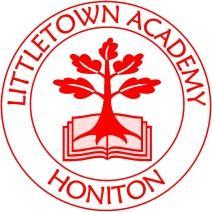 Attendance policyContents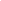 1. Aims We are committed to meeting our obligations with regards to school attendance by:Promoting good attendance and reducing absence, including persistent absenceEnsuring every pupil has access to full-time education to which they are entitledActing early to address patterns of absenceWe will also support parents to perform their legal duty to ensure their children of compulsory school age attend regularly, and will promote and support punctuality in attending lessons.2. Legislation and guidance This policy meets the requirements of the school attendance guidance from the Department for Education (DfE), and refers to the DfE’s statutory guidance on school attendance parental responsibility measures. These documents are drawn from the following legislation setting out the legal powers and duties that govern school attendance:Part 6 of The Education Act 1996Part 3 of The Education Act 2002 Part 7 of The Education and Inspections Act 2006The Education (Pupil Registration) (England) Regulations 2006 (and 2010, 2011, 2013, 2016 amendments)The Education (Penalty Notices) (England) (Amendment) Regulations 2013This policy also refers to the DfE’s guidance on the school census, which explains the persistent absence threshold.3. Roles and responsibilities 3.1 The governing board The governing board is responsible for monitoring attendance figures for the whole school on at least a termly basis. It also holds the headteacher to account for the implementation of this policy.3.2 The headteacher The headteacher (Principa) is responsible for: Implementation of this policy at the school Monitoring school-level absence data and reporting it to governorsSupporting staff with monitoring the attendance of individual pupilsIssuing fixed-penalty notices, where necessary3.3 The attendance officer The school attendance officer: Monitors attendance data across the school and at an individual pupil levelReports concerns about attendance to the headteacher Works with education welfare officers to tackle persistent absenceArranges calls and meetings with parents to discuss attendance issuesAdvises the headteacher when to issue fixed-penalty notices3.4 Class teachers[Class teachers/form tutors] are responsible for recording attendance on a daily basis, using the correct codes, and submitting this information to the school office.3.5 School staffSchool admin staff are expected to take calls from parents about absence and record it on the school system.  4. Recording attendance4.1 Attendance register We will keep an attendance register, and place all pupils onto this register.We will take our attendance register at the start of the first session of each school day and once during the second session. It will mark whether every pupil is:PresentAttending an approved off-site educational activityAbsentUnable to attend due to exceptional circumstancesAny amendment to the attendance register will include:The original entryThe amended entry The reason for the amendmentThe date on which the amendment was made The name and position of the person who made the amendmentSee appendix 1 for the DfE attendance codes.We will keep every entry on the attendance register for 3 years after the date on which the entry was made.Pupils must arrive in school by 8:50am on each school day.The register for the first session will be taken at 9am and will be kept open until 9:05am. The register for the second session will be taken at 13:15pm and will be kept open until 13:20pm4.2 Unplanned absence The pupil’s parent/carer must notify the school on the first day of an unplanned absence by 9am or as soon as practically possible (see also section 7).We will mark absence due to illness as authorised unless the school has a genuine concern about the authenticity of the illness.If the authenticity of the illness is in doubt, the school may ask the pupil’s parent/carer to provide medical evidence, such as a doctor’s note, prescription, appointment card or other appropriate form of evidence. We will not ask for medical evidence unnecessarily.If the school is not satisfied about the authenticity of the illness, the absence will be recorded as unauthorised and parents/carers will be notified of this in advance.4.3 Planned absence Attending a medical or dental appointment will be counted as authorised as long as the pupil’s parent/carer notifies the school in advance of the appointment.However, we encourage parents/carers to make medical and dental appointments out of school hours where possible. Where this is not possible, the pupil should be out of school for the minimum amount of time necessary.The pupil’s parent/carer must also apply for other types of term-time absence as far in advance as possible of the requested absence. Go to section 5 to find out which term-time absences the school can authorise. 4.4 Lateness and punctuality A pupil who arrives late:Before the register has closed will be marked as late, using the appropriate codeAfter the register has closed will be marked as absent, using the appropriate code4.5 Following up absence Where any child we expect to attend school does not attend, or stops attending, the school will: Follow up on their absence with their parent/carer to ascertain the reason, initially by Mrs Karen Canniford. She will also pass to Principal and Vice Principal to ensure proper safeguarding action is taken where necessaryPrincipal to identify whether the absence is approved or notAdmin team to them ensure the correct attendance code to use4.6 Reporting to parents Attendance is recorded on each pupil’s annual written report. 5. Authorised and unauthorised absence 5.1 Approval for term-time absence The headteacher will only grant a leave of absence to pupils during term time if they consider there to be 'exceptional circumstances'. A leave of absence is granted at the headteacher’s discretion. The school considers each application for term-time absence individually, taking into account the specific facts, circumstances and relevant context behind the request. Valid reasons for authorised absence include:Illness and medical/dental appointments (see sections 4.2 and 4.3 for more detail)Religious observance – where the day is exclusively set apart for religious observance by the religious body to which the pupil’s parents belong.  If necessary, the school will seek advice from the parents’ religious body to confirm whether the day is set apartTraveller pupils travelling for occupational purposes – this covers Roma, English and Welsh Gypsies, Irish and Scottish Travellers, Showmen (fairground people) and Circus people, Bargees (occupational boat dwellers) and New Travellers. Absence may be authorised only when a Traveller family is known to be travelling for occupational purposes and has agreed this with the school but it is not known whether the pupil is attending educational provision5.2 Reducing persistent absence The school uses phone calls, emails, offers of support, signposting and formal letters/referrals to improve persistent absence as necessary. 5.3 Legal sanctions The school or local authority can fine parents for the unauthorised absence of their child from school, where the child is of compulsory school age.If issued with a fine, or penalty notice, each parent must pay £60 within 21 days or £120 within 28 days. The payment must be made directly to the local authority.Penalty notices can be issued by a headteacher, local authority officer or the police. The decision on whether or not to issue a penalty notice may take into account:The number of unauthorised absences occurring within a rolling academic year One-off instances of irregular attendance, such as holidays taken in term time without permissionWhere an excluded pupil is found in a public place during school hours without a justifiable reasonIf the payment has not been made after 28 days, the local authority can decide whether to prosecute or withdraw the notice.6. Strategies for promoting attendance The school encourages attendance by through supporting families to attend school 7. Attendance monitoring The attendance officer at our school monitors pupil absence on a monthly basis.A pupil’s parent/carer is expected to call the school in the morning if their child is going to be absent due to ill health and each successive day where this remains the case (see section 4.2).If a pupil’s absence goes above 5 days, the school will contact the parent/carer of the pupil to discuss the reasons for this. If a pupil’s absence continue to rise after contacting their parent/carer, we will consider involving an education welfare officer. The persistent absence threshold is 10%. If a pupil's individual overall absence rate is greater than or equal to 10%, the pupil will be classified as a persistent absentee. Pupil-level absence data will be collected each term and published at national and local authority level through the DfE's school absence national statistics releases. The underlying school-level absence data is published alongside the national statistics. The school will compare attendance data to the national average, and share this with the governing board and:Track the attendance of individual pupilsIdentify whether or not there are particular groups of children whose absences may be a cause for concernMonitor and evaluate those children identified as being in need of intervention and support8. Monitoring arrangements This policy will be reviewed as guidance from the local authority or DfE is updated, and as a minimum biannually by the Board of Governors. At every review, the policy will be approved by the full governing board. 9. Links with other policies This policy links to the following policies:Child protection and safeguarding policyBehaviour policyAppendix 1: attendance codes The following codes are taken from the DfE’s guidance on school attendance.Approved by:Governing BoardDate:  21.4.21Last reviewed on:21.4.2121.4.21Next review due by:April 2023April 2023CodeDefinitionScenario/Present (am)Pupil is present at morning registration\Present (pm)Pupil is present at afternoon registrationLLate arrivalPupil arrives late before register has closedBOff-site educational activityPupil is at a supervised off-site educational activity approved by the schoolDDual registeredPupil is attending a session at another setting where they are also registeredJInterviewPupil has an interview with a prospective employer/educational establishmentPSporting activityPupil is participating in a supervised sporting activity approved by the schoolVEducational trip or visitPupil is on an educational visit/trip organised, or approved, by the schoolWWork experiencePupil is on a work experience placementCodeDefinitionScenarioAuthorised absenceAuthorised absenceAuthorised absenceCAuthorised leave of absencePupil has been granted a leave of absence due to exceptional circumstancesEExcludedPupil has been excluded but no alternative provision has been madeHAuthorised holidayPupil has been allowed to go on holiday due to exceptional circumstancesIIllnessSchool has been notified that a pupil will be absent due to illnessMMedical/dental appointmentPupil is at a medical or dental appointmentRReligious observancePupil is taking part in a day of religious observanceSStudy leaveYear 11 pupil is on study leave during their  public examinationsTGypsy, Roma and Traveller absencePupil from a Traveller community is travelling, as agreed with the schoolUnauthorised absenceUnauthorised absenceUnauthorised absenceGUnauthorised holidayPupil is on a holiday that was not approved by the schoolNReason not providedPupil is absent for an unknown reason (this code should be amended when the reason emerges, or replaced with code O if no reason for absence has been provided after a reasonable amount of time)OUnauthorised absenceSchool is not satisfied with reason for pupil's absenceUArrival after registrationPupil arrived at school after the register closedCodeDefinitionScenarioXNot required to be in schoolPupil of non-compulsory school age is not required to attendYUnable to attend due to exceptional circumstancesSchool site is closed, there is disruption to travel as a result of a local/national emergency, or pupil is in custodyZPupil not on admission registerRegister set up but pupil has not yet joined the school#Planned school closureWhole or partial school closure due to half-term/bank holiday/INSET day